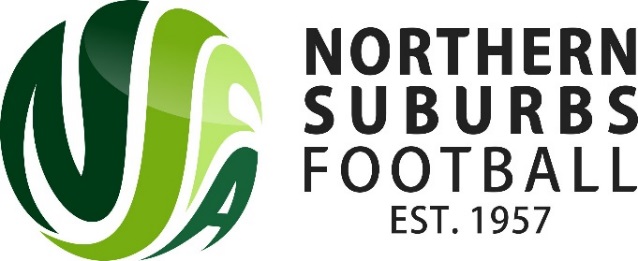 CF16B – NOTICE OF APPEAL FORMClub:Team:P & D DecisionGrounds of AppealFailure to afford Procedural fairness                                          Lack of Jurisdiction                                                                    Incorrect Interpretation of the regulations                               Involves a question / principle of importance to NSFA         Severity/ Leniency of determination                                          Brief SummaryEvidence ReceivedClub Letter                                                                                       Supporting Evidence                                                                 Other                                                                                                 Cheque                                                                                        NSFA USE ONLYNSFA USE ONLYDate Appeal Received Date sent to Chairman of the Appeals Board 